Name:Innovators Literature Circle-#1Identify the most significant events in the reading .2. Identify two character traits that describe the main character from the first reading assignment. Please provide two pieces of direct evidence to support your inference. 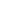 3. Use the chart to document the signposts that you recognized from the text.			Quote and Page #Signpost I Noticed (circle one) Signpost Question My Notes About It Contrasts and Contradictions 
Aha Moment 
Tough Questions 
Words of the Wiser 
Again and Again 
Memory MomentQuote and Page #Signpost I Noticed (circle one) Signpost Question My Notes About It Contrasts and Contradictions 
Aha Moment 
Tough Questions 
Words of the Wiser 
Again and Again 
Memory MomentQuote and Page #Signpost I Noticed (circle one) Signpost Question My Notes About It Contrasts and Contradictions 
Aha Moment 
Tough Questions 
Words of the Wiser 
Again and Again 
Memory Moment